Протокол №2 от 23 апреля 2020 г.Заседания клуба Финансового Университета при Правительстве Российской Федерации «Неэргодическая экономика»Координатор клуба: Толкачев Сергей Александрович, д.э.н, профессор, зам. руководителя Департамента экономической теории.Научный руководитель клуба: Скалкин Владимир Владимирович, к.э.н., доц. Департамента экономической теории.Староста клуба: Андреева АринаСекретарь клуба: Ваганова ЕленаУчастники: Скалкин Владимир ВладимировичДзегеленок Наталия Петровна Спирина Мария ВитальевнаНелидов Георгий АндреевичЛевина Мария ДенисовнаМазин Артем СергеевичЯровикова Анна АлексеевнаВаганова Елена АлександровнаТиянич Богдан Буряченко Алина АндреевнаУстинова Юлия СергеевнаЗайнуллина Диана РустамовнаГаджиева Сабина Санан кызыЛокотош Карина МихайловнаМорева Ангелина ДмитриевнаСултанджанова Азиза ОрифджоновнаХохлова Алина АндреевнаТолкачев Сергей АлександровичКоротков Евгений АлександровичРынгаченко Екатерина Сергеевна Качинкина Елизавета Алексеевна Халип Татьяна Андреевна Гизатулина Алия РадиковнаНа кружке были представлены интересные и качественные работы студентов.1.Презентация “Мировая кредитная политика в условиях коронавируса” Нелидова Георгия и Левиной Марии (РСО19-2)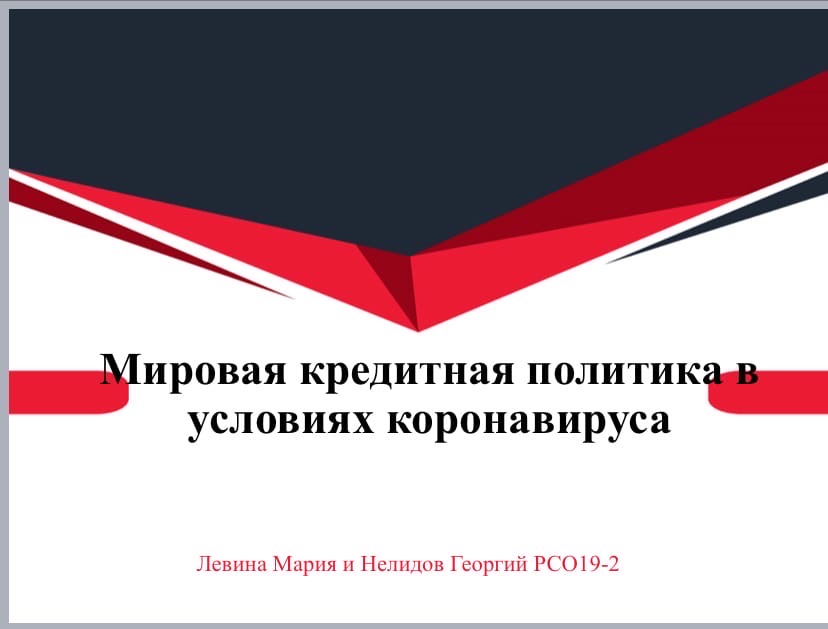 2.Презентация “ Меры помощи среднему и малому бизнесу в период пандемии коронавируса в странах мира” Мазина Артема (РСО19-2)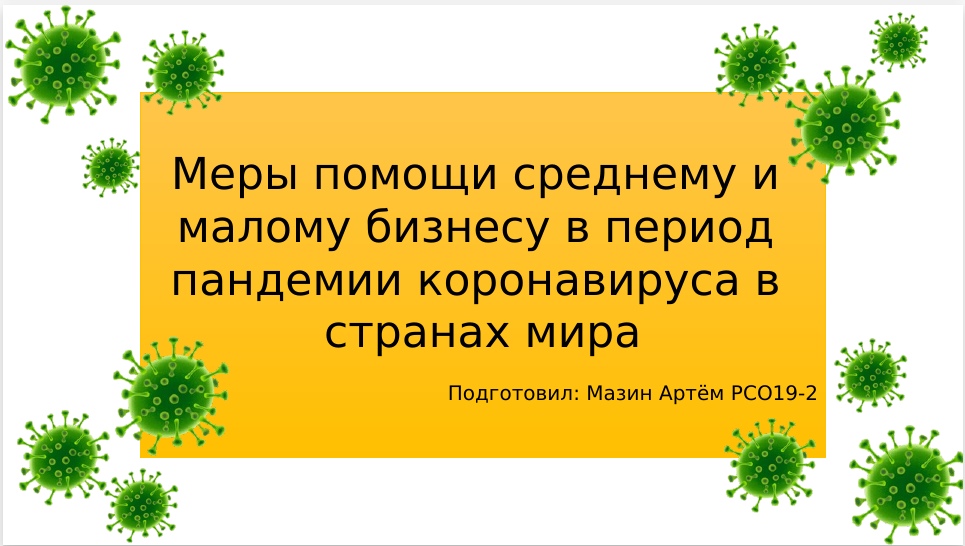 3.Презентация “Распад Евросоюза как одно из возможных последствий коронавируса” Спириной Марии РСО19-2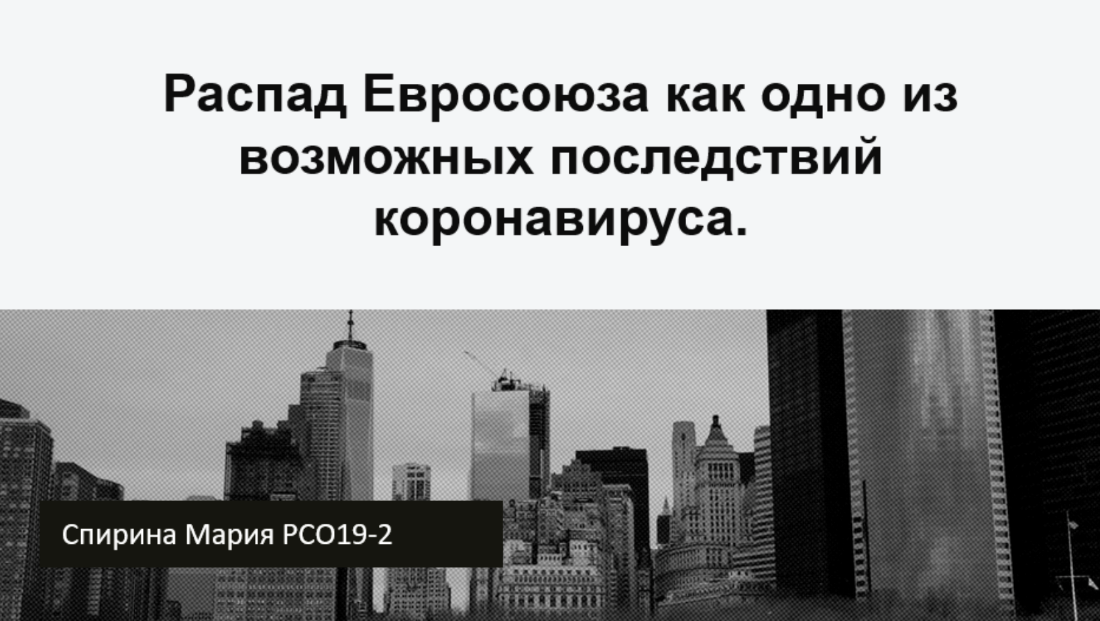 4.Презентация “Как миграция влияет на экономику?” Вагановой Елены РСО19-2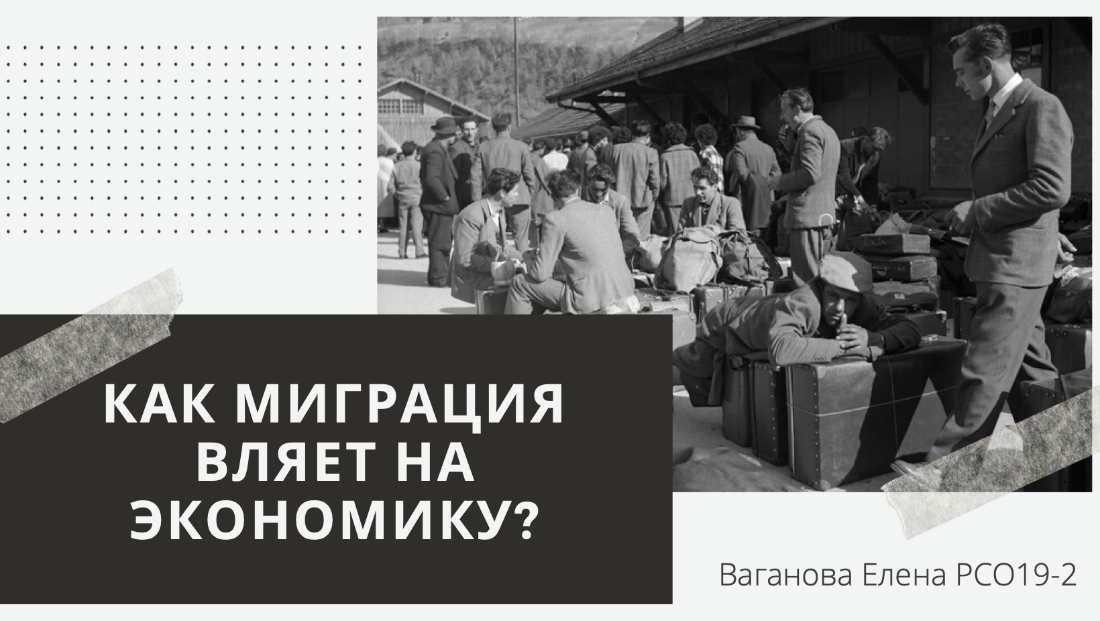 